أسس الزخرفة الإسلاميةالتوازنالتوازن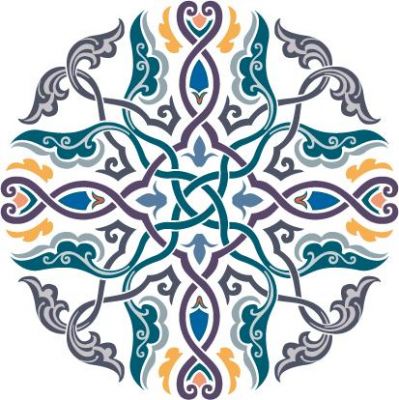 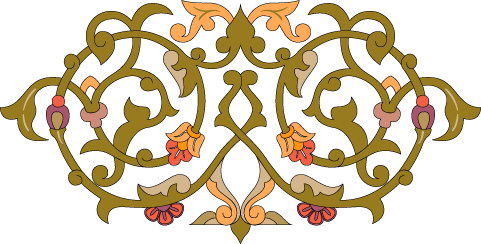 التناسبالتناسبالتناظر أو التماثلالتناظر أو التماثلنصفيكليالتناظر أو التماثلالتناظر أو التماثل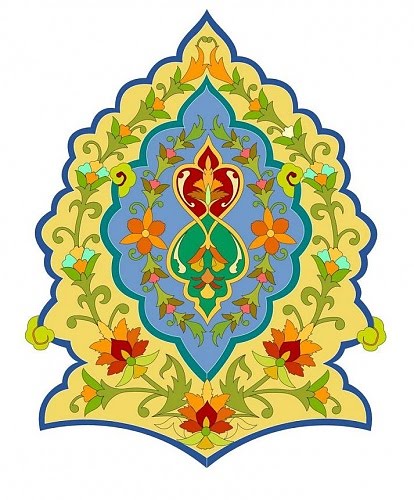 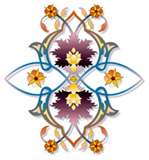 نقطةخطالتشعبالتشعب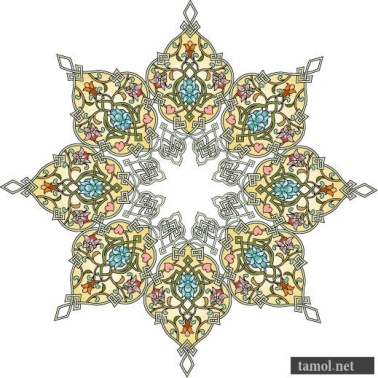 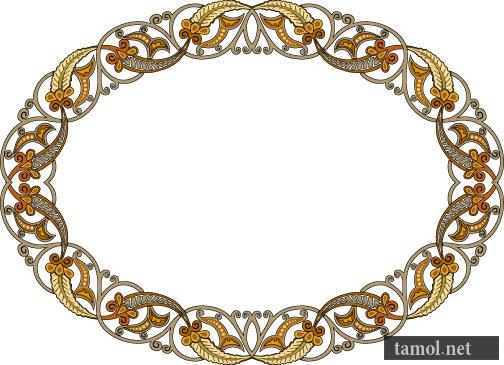 التشعبالتشعببسيطمتعاكسالتشابكالتشابك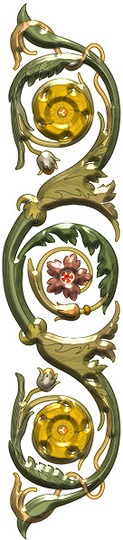 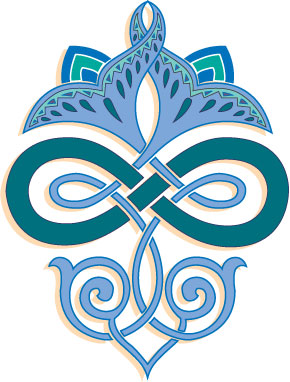 التشابكالتشابكالتكرارعادي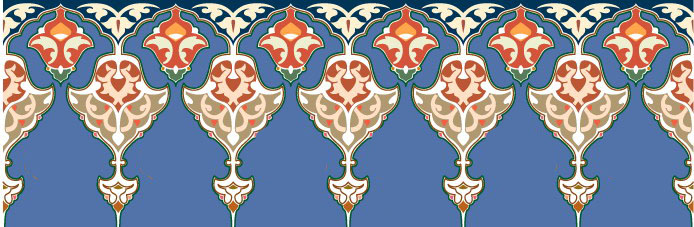 التكرارمتعاكس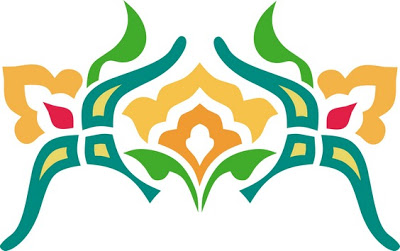 التكرارمتبادل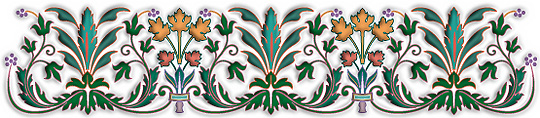 